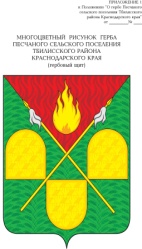 АДМИНИСТРАЦИЯ ПЕСЧАНОГО СЕЛЬСКОГО ПОСЕЛЕНИЯ ТБИЛИССКОГО РАЙОНАПОСТАНОВЛЕНИЕот  12 февраля  2019 года                                                                                       № 5х. ПесчаныйО застройщике (заказчике) объекта  капитального строительства	В связи газификацией населенных пунктов Песчаного сельского поселения Тбилисского района и капитального строительства объекта: «Строительство сети газораспределения     х. Песчаный Тбилисского района Краснодарского края». I-этап строительства. Распределительный газопровод высокого давления с установкой ГРПШ №1 по ул. Выездной. Распределительные газопроводы низкого давления», на основании п. 16      статьи 1 Градостроительного кодекса Российской Федерации, руководствуясь    статьей 31 устава Песчаного сельского поселения Тбилисского района,              п о с т а н о в л я ю:	1. Определить застройщиком (заказчиком) для проведения капитального строительства объекта: «Строительство сети газораспределении  х. Песчаный Тбилисского района Краснодарского края». I-этап строительства. Распределительный газопровод высокого давления с установкой ГРПШ №1 по ул. Выездной. Распределительные газопроводы низкого давления», расположенных на землях общего пользования Песчаного сельского поселения Тбилисского района, и находящейся в муниципальной собственности Песчаного сельского поселения Тбилисского района, администрацию Песчаного сельского поселения Тбилисского района.	2. Контроль за выполнением настоящего постановления оставляю за собой.	3. Настоящее постановление вступает в силу со дня его подписания.Глава Песчаного сельского поселенияТбилисского района 						    	           Н.В. Палатина